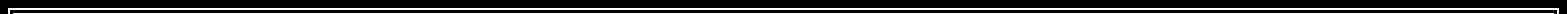 SIGMA TAU DELTA International English Honor Society Alpha Omicron Tau Chapter APPLICATION FOR MEMBERSHIP Complete and return this application, along with an unofficial transcript of your grades and $45, to Dr. Nicholas Mohlmann PLEASE PRINT Name: ____________________________________________________________ HOME address: ____________________________________________________________ SCHOOL address: ____________________________________________________________ Phone number: _________________ Email address: ____________________________________________________________ Year in school (circle one): Sophomore Junior Senior Graduate Anticipated year of graduation: ___________ Overall GPA: __________________ English hours completed: __________________ English GPA: __________________ Please write a sentence or two on why you would like to join Sigma Tau Delta. Do you have any suggestions for meetings or any fund raising ideas? OVER SPONSOR USE ONLY: (Initial and date) – B average required in each category Overall GPA verified _________________  English GPA verified________________________ ****************************************************************************** PAYMENT RECORD – OFFICE USE ONLY: Payment received Amount  Check number/Cash  Received by Date ****************************************************************************** MEMBERSHIP REQUIREMENTS Must be majoring or minoring (or the equivalent) in the discipline of English Must have a minimum of 2 college courses in English language or literature beyond the usual requirements of freshman English Must have a B or equivalent average in English Must rank in the highest 35% of his/her class in general scholarship (a B average is OK) Must have completed at least 3 semesters or 5 quarters of college course work Must be currently enrolled as a graduate or undergraduate student DUES AND OPPORTUNITIES Upon admittance into Sigma Tau Delta, you will receive a letter of acceptance and will then be required to pay a one-time fee of $45 for your international dues. This fee entitles you to: 	lifetime membership in Sigma Tau Delta 	a membership certificate and lapel pin 	a one-year semi-annual subscription to the Newsletter 	a one-year annual subscription to The Rectangle 	list Sigma Tau Delta on your résume 	wear an honor cord and/or medallion with your graduation robe (if you choose to purchase these items) 	apply for scholarship, internship, and writing award opportunities 	submit papers for possible publication in The Rectangle 	apply for the opportunity to serve on an international Board of Directors as a Student Advisor or Student Representative 	submit papers or panel discussion for possible presentation at an annual international convention 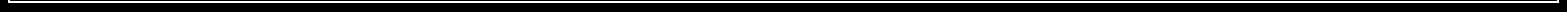 